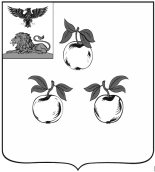 Избирательная комиссия муниципального района «Корочанский район» Белгородской областиПОСТАНОВЛЕНИЕг. Короча«04» октября 2019 года									№30/189-3О проведении муниципального этапаВсероссийской олимпиады школьниковпо вопросам избирательного праваи избирательного процесса в 2019-2020 учебном годуВ соответствии с постановлением Избирательной комиссии Белгородской области, в целях реализации плана мероприятий по повышению правовой культуры будущих избирателей, привлечения внимания обучающихся к изучению основ избирательного законодательства, избирательная комиссия муниципального района «Корочанский район» постановляет:1.Провести совместно с управлением образования администрации муниципального района «Корочанский район» с 01 по 30 ноября 2019 года муниципальный этап Всероссийской олимпиады школьников по вопросам избирательного права и избирательного процесса (далее – Олимпиада).2.Утвердить Положение о проведении Олимпиады (приложение №1), состав организационного комитета (приложение №2), состав жюри Олимпиады (приложение № 3). 3.Разместить настоящее постановление на официальном сайте органов местного самоуправления муниципального района «Корочанский район».4.Контроль за исполнением настоящего постановления возложить на председателя избирательной комиссии муниципального района «Корочанский район» И.И.Масленникову.Председательизбирательной комиссии муниципального района «Корочанский район»							И.И.МасленниковаСекретарьизбирательной комиссиимуниципального района«Корочанский район»							Н.С.ЦоцоринаПриложение № 1к постановлению избирательнойкомиссии муниципального района «Корочанский район»  от 04 октября 2019 года №30/189-3ПОЛОЖЕНИЕо проведении муниципального этапа Всероссийской олимпиады школьников по вопросам избирательного права и избирательного процесса в 2019-2020 учебном году1. Общие положения1.1.Основными целями и задачами олимпиады школьников по вопросам избирательного права и избирательного процесса (далее – Олимпиада) являются:- выявление и развитие у обучающихся творческих способностей и интереса к правовым дисциплинам, повышение правовой культуры учащихся как будущих избирателей, стимулирование мотивации к получению и совершенствованию знаний в области избирательного права и избирательного процесса;- создание условий для интеллектуального развития, выявление одаренных и талантливых учащихся;- содействие в профессиональной ориентации школьников и продолжении образования;- распространение и популяризация знаний в области избирательного права и избирательного процесса. 	1.2.Организационное и методическое обеспечение проведения  Олимпиады осуществляет избирательная комиссия муниципального района «Корочанский район», управление образования администрации муниципального района «Корочанский район».1.3. Олимпиада проводится в три этапа:I этап - школьный (в общеобразовательном учреждении) -  проводится в общеобразовательных учреждениях до 10 ноября 2019 года.II этап - муниципальный Олимпиаду проводит избирательная комиссия района и управление образования района не позднее 22 ноября 2019 года. Точная дата проведения будет сообщена дополнительно.III этап – региональный. Сроки проведения – с 01 декабря по 20 декабря 2019 года. Точная дата проведения будет сообщена дополнительно.Региональный этап проводят Избирательная комиссия Белгородской области, департамент образования Белгородской области.1.4.Олимпиада проводится по заданиям, составленным на основе общеобразовательных программ основного и среднего образования.1.5.Языком проведения Олимпиады является государственный язык Российской Федерации – русский язык.1.6.Родитель (законный представитель) несовершеннолетнего обучающегося, заявившего о своем участии в олимпиаде, в срок не менее чем за 10 рабочих дней до начала любого этапа Олимпиады, в письменной форме подтверждает ознакомление с Положением о проведении Олимпиады и предоставляет организатору Олимпиады согласие на обработку персональных данных своего несовершеннолетнего ребенка (приложение №3)2.Организационно-методическое и информационное обеспечение Олимпиады2.1.Для организационно-методического обеспечения проведения муниципального этапа Олимпиады избирательной комиссией района создается оргкомитет и жюри из числа представителей органов управления образованием,  работников МБУДО «Дом детского творчества», избирательной комиссии Корочанского района.2.2. Оргкомитет муниципального этапа Олимпиады:-осуществляет общее руководство при подготовке и проведении Олимпиады;-определяет форму проведения Олимпиады и осуществляет ее организационно-методическое обеспечение;- разрабатывает олимпиадные задания для каждой возрастной категории;-рассматривает конфликтные ситуации, возникшие при проведении муниципального  этапа Олимпиады.2.3. Жюри:-проверяет и оценивает результаты выполнения участниками заданий по разработанным критериям;- формирует и утверждает рейтинг участников;- принимает решения по представленным апелляциям2.4. Информация об Олимпиаде, о победителях и призерах является открытой и публикуется на сайте организатора. 3. Порядок проведения Олимпиады 3.1.Каждый этап Олимпиады представляет собой выполнение комплексного задания, нацеленного на демонстрацию знаний и умений, с учетом времени его выполнения.3.2.Олимпиада проводится в очной форме.3.3.Олимпиада проводится по трем возрастным категориям: учащиеся 9-х классов, 10-х классов, 11-х классов общеобразовательных учреждений. Во II и III этапах Олимпиады право на участие имеют победители и призеры предыдущего этапа, что подтверждается дипломом победителя и призера соответствующего уровня.3.4.К участию в муниципальном этапе Олимпиады участники по трем возрастным категориям допускаются при соблюдении следующих требований: - предоставление отчета оргкомитету о проведении школьного этапа Олимпиады;- предоставление именной заявки на участие в муниципальном этапе Олимпиады не позднее 15 ноября 2019 года (приложение 1 к Положению). Точная дата проведения второго этапа Олимпиады будет сообщена дополнительно (но не позднее 22 ноября).Команды, не представившие своевременно заявки, отчеты и указанные выше документы, к участию в муниципальном этапе Олимпиады не допускаются.3.5.Перед началом каждого этапа Олимпиады организаторы проводят инструктаж участников: информируют о продолжительности Олимпиады, о порядке подачи апелляций о несогласии с выставленными баллами и т.д.3.6.Олимпиадные задания муниципального и регионального этапов Олимпиады включают пять ситуационных задач и написание эссе по проблемам избирательного права и избирательного процесса.3.7.За правильно решенную задачу начисляется 5 баллов, за выполнение творческого задания – от 1 до 15 баллов. Максимально количество балов – 40.3.8.Оценка творческого задания осуществляется по следующим критериям:- соответствие содержания ответа теме творческого задания (до 2-х баллов);- грамотность (до 2-х баллов);- доступность стиля изложения (до 2-х балов);- последовательность и убедительность в аргументировании (до 3-х балов);- практическая направленность (до 3-х баллов);- оригинальный подход к выполнению творческого задания (до 3-х баллов).  	3.9. Победители и призеры Олимпиады определяются следующим образом:- участники каждой возрастной категории, набравшие 39-40 баллов, признаются победителями муниципального этапа Олимпиады;- участники в каждой категории, набравшие 32-38 баллов, признаются призерами муниципального этапа Олимпиады. 	Список победителей, призеров и участников муниципального этапа Олимпиады размещается на сайте избирательной комиссии Корочанского района.3.10.К участию в региональном этапе Олимпиады допускаются победители муниципального этапа.3.11.Не позднее 5 дней до дня проведения регионального этапа олимпиады Избирательная комиссия Белгородской области	опубликовывает списки участников регионального этапа Олимпиады на своем сайте.3.12.Участник регионального этапа Олимпиады в день проведения Олимпиады при регистрации должен иметь при себе:- заявление родителей (законных представителей) (приложение 2 к Положению);- паспорт гражданина РФ или иной документ, удостоверяющий личность;- справку из образовательного учреждения за подписью руководителя и печатью учреждения;- заявление о согласии на обработку персональных данных (приложение №3);- полис обязательного медицинского страхования;- медицинскую справку.Далее участник проходит регистрацию.3.13.Жюри принимает решение об утверждении результатов Олимпиады на основании протокола. Решение утверждается постановлением избирательной комиссии.3.14.Победители и призеры муниципального этапа Олимпиады награждаются грамотами Избирательной комиссии Корочанского района и управления образования администрации муниципального района «Корочанский район».3.15. Победители и призеры регионального этапа Олимпиады награждаются дипломами первой, второй и третьей степени, памятными сувенирами.4. Права участников, победителей и призеров Олимпиады4.1.Во время проведения Олимпиады участники должны:- соблюдать настоящее Положение;- следовать указаниям организаторов олимпиады;- соблюдать правила поведения в общественных местах. Участники вправе иметь при себе справочные материалы, разрешенные организаторами для использования.4.2.Победители и призеры регионального этапа Олимпиады в категориях         9-10-х классов получают право быть допущенными к участию в региональном этапе Олимпиады в следующем году, минуя муниципальный этап.Приложение 1              к Положению ОБРАЗЕЦ ЗАЯВКИ
В оргкомитет муниципального этапа Олимпиады школьников  по вопросам избирательного права и избирательного процесса в 2019-2020 годуЗАЯВКАМБОУ «_______________________»на участие в муниципальном этапе ОлимпиадыДиректор ОУМППриложение 2                                                                                                                       к ПоложениюОбразец заявления на участие учащегося в региональном этапе Всероссийской олимпиады школьников по вопросам избирательного праваи избирательного процессаЗаявлениеПрошу допустить моего сына\мою дочь___________________________, уч-ся _____ класса МБОУ_________________________, к участию в региональном этапе Всероссийской олимпиады школьников по вопросам избирательного права и избирательного процесса в 2019-2020 учебном году.С Положением о проведении регионального этапа Олимпиады ознакомлен(а).Дата_________________Подпись______________Приложение № 2к постановлению избирательнойкомиссии Корочанского района от 04.10. 2019 года №30/189-3СОСТАВ ОРГКОМИТЕТАмуниципального этапа Всероссийской Олимпиады школьников по вопросам избирательного права и избирательного процесса в 2019-2020 годуПриложение № 3к постановлению избирательнойкомиссии Корочанского районаот 04.10.2019 года №30/189-3СОСТАВ ЖЮРИмуниципального этапа Олимпиады школьников  по вопросам избирательного права и избирательного процесса в 2019-2020 учебном году              СОГЛАСОВАНО:Начальник управления образования администрации муниципального района «Корочанский район»_____________Г.И.КрештельУТВЕРЖДЕНО:Председатель избирательной комиссии муниципального района «Корочанский район»______________И.И.Масленникова№ п/пФамилия, имя, отчество 
 Возраст участников/Дата рожденияАдрес учреждения полностью, телефонКлассФ.И.О педагога – руководителя команды19210311Масленникова Ирина ИвановнаПредседатель:председатель избирательной комиссии муниципального района «Корочанский район»;Члены оргкомитета:Цоцорина Наталья СергеевнаЗиновьеваТатьяна МихайловнаПеревалова Татьяна Петровнасекретарь  избирательной комиссии муниципального района «Корочанский район»;главный специалист управления образования администрации муниципального района «Корочанский район»;директор МБУДО «Дом детского творчества» Корочанского района Белгородской области.   Члены жюри:Белова                                      Елена Владимировна КондратенкоВасилий ПетровичМасленникова Любовь Ивановназаместитель председателя избирательной комиссииКорочанского района;член избирательной комиссии Корочанского района;методист МБУДО «Дом детского творчества»(по согласованию);ПавленкоОльга ЕгоровнаГриневВячеслав ЛеонидовичПлетниковаЮлия СергеевнаЩигореваЕлена  НиколаевнаДемурчева                          Елена АлексеевнаЕршова Татьяна ЕгоровнаЦыпкина                             Валентина АлексеевнаАкбарова Алина Юрьевна    педагог дополнительного образования МБУДО «Дом детского творчества» (по согласованию);учитель МБОУ «Кощеевская СОШ»(по согласованию);учитель МБОУ «Мелиховская СОШ»(по согласованию);учитель МБОУ «Анновская СОШ имени Героя Советского Союза  А.Н.Гайдаша» (по согласованию);учитель МБОУ «Погореловская СОШ»  (по согласованию);учитель МБОУ «Бехтеевская СОШ» (по согласованию); учитель МБОУ «Корочанская  СОШ» (по согласованию); учитель МБОУ «Алексеевская СОШ» (по согласованию).